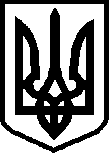                                                                    УКРАЇНАВОЛИНКІВСЬКА ЗАГАЛЬНООСВІТНЯ ШКОЛА І-ІІІ СТУПЕНІВСОСНИЦЬКОЇ СЕЛИЩНОЇ РАДИ ЧЕРНІГІВСЬКОЇ ОБЛАСТІ16131, Чернігівська область, Корюківський район, село Волинка, вул.Розумієнка,25volynka-school@ukr.net  Код ЄДРПОУ 26513300                                          НАКАЗ                                                 с. Волинка                                                                08.04 2024                                                                                                             № 9-о/д Про зарахування дітей до Волинківської ЗОШ І-ІІІ  ст. Сосницької селищної ради у 2024/2025 навчальному році         На виконання ст. 53 Конституції України, ст. 12, 13 Закону України «Про освіту», ст.8, 9 Закону України «Про повну загальну середню освіту», «Про захист персональних даних», постанови Кабінету Міністрів України від 13 вересня 2017 року № 684 «Про затвердження порядку ведення обліку дітей дошкільного, шкільного віку та учнів» зі змінами, внесеними згідно з постановами Кабінету Міністрів України № 806 від 19 вересня 2018 року та № 681 від 17 липня 2019 року, наказу   Міністерства      освіти і науки     України   від 16 квітня 2018 року   № 367 «Про затвердження Порядку зарахування, відрахування та переведення учнів до державних та комунальних закладів для здобуття повної загальної середньої освіти», наказу Міністерства  освіти і науки     України від 28 березня 2022 року № 274 «Про деякі питання організації здобуття загальної середньої освіти та освітнього процесу в умовах воєнного стану в Україні»,  наказу відділу освіти, культури, молоді та спорту Сосницької селищної ради від 05.04.2024р.№ 96, з метою безпечного організованого прийому дітей до 1-го класу Волинківської  ЗОШ І-ІІІ ст.НАКАЗУЮ:1. Визначити 08 квітня  2024 року датою початку прийому заяв про зарахування дітей до 1-го класу Волинківської  ЗОШ І-ІІІ ст. у 2024 - 2025 навчальному році.         2. Визначити 31 травня 2024 року останнім днем подачі заяв про зарахування дітей до 1-го класу  на 2024 -2025 навчальний рік.    Волинківської  ЗОШ І-ІІІ ст.         3. Забезпечити неухильне виконання вимог наказу Міністерства освіти і науки України від 16.04.2018 року №367 «Про затвердження Порядку зарахування, відрахування та переведення учнів до державних та комунальних закладів освіти для здобуття повної загальної середньої освіти».         4. Сформувати попередній реєстр майбутніх першокласників на основі аналізу отриманих списків дітей з території обслуговування, що закріплена за Волинківською  ЗОШ І-ІІІ ст.          5.  Розмістити на веб-сайті закладу загальної середньої освіти відомості про: - порядок зарахування дітей до 1-го класу на 2024-2025 навчальний рік;6. За необхідності надавати консультації батькам та розмістити відповідні оголошення  щодо процедури зарахування дітей до 1-го класу.7. Забезпечити постійний контроль за дотриманням правил прийому дітей до 1-го класу.8. Взяти до уваги, що: - дітям, які проживають на території обслуговування, що закріплена за школою, не може бути відмовлено у зарахуванні;9. Зарахувати усіх дітей  та видати наказ не пізніше 01 червня 2024 року.10. Список зарахованих учнів із зазначенням лише їх прізвищ оприлюднити виключно в закладі освіти.11. Врахувати, що для зарахування дитини до закладу загальної середньої освіти необхідно подати: - заяву про зарахування дитини до першого класу одного з батьків дитини; - копію свідоцтва про народження дитини (під час подання копії пред’являється оригінал відповідного документа); - оригінал або копію медичної довідки за формою первинної облікової документації №086-1/о «Довідка учня загальноосвітнього навчального закладу про результати обов’язкового медичного профілактичного огляду», затвердженою наказом Міністерства охорони здоров’я України від 16 серпня 2010 року за №794/18089. У випадку подання копій документів оригінали мають бути подані до видання наказу про зарахування.12. Зарахування до закладу загальної середньої освіти з числа внутрішньо переміщених осіб здійснювати за заявою (її сканованою копією чи фотокопією), що подається до закладу загальної середньої освіти одним з батьків дитини, опікуном, іншим законним представником, родичем.13. Надати відділу освіти, культури, молоді та спорту Сосницької селищної ради списки майбутніх першокласників   станом на 31.05.2024 року.14. Контроль за виконанням наказу залишаю за собою.Директор                                                                Тамара ГЛАДИШ